ESFRI-FED
PROGRAMME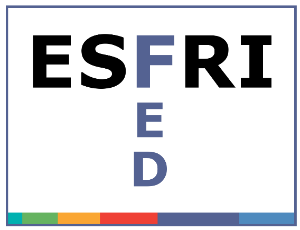 IN SUPPORT OF THE VALORISATION OF BELGIAN FEDERALCOMPONENTS IN ESFRI DISTRIBUTED AND VIRTUAL INFRASTRUCTURES
PHASE 1 – [2021-2025]__________________________________________________________________________________FOLLOW-UP COMMITTEE letter OF INTENT : [ACRONYM]
__________________________________________________________________________________HOW TO SUBMIT A FULL PROPOSAL
- Only the coordinator may submit the Full proposal, to do so they must:- Fill out this file. Rename it : ACRONYM_7_Follow-up Committee.pdf  Should you wish to send several letters, duplicate the template as appropriate and MERGE the letters into ONE   single PDF document.- Fill out the other templates that constitute the Full proposal as indicated- Send the files to: ESFRI-FED@belspo.be specifying in the subject: ESFRI-FED CALL 2023 PRP ACRONYM.ATTENTION!- Beware of the deadline: 30/05/2023 @ 14:00.GDPRBy sending this template to BELSPO you agree with BELSPO's privacy policy as expressed on the Personal data protection statement on the ESFRI-FED website.Follow-up committee members can confirm their interest and possible contribution to the committee via the completion of this letter of intent.INFORMATION REGARDING THE STAKEHOLDER DEPARTMENT/INSTITUTIONINFORMATION REGARDING THE CONTRIBUTION TO THE PROPOSALDescribe what aspect(s) of the project is/are of interest to you and whyDescribe with what information / data / support you would contribute to the projectDetail how your contribution would enhance the impact of the projectELECTRONIC SIGNATUREFirst name:Last name:Gender:Female MaleOther: [you may specify if you wish to do so here]Institution:Department:Email:Telephone:Website: